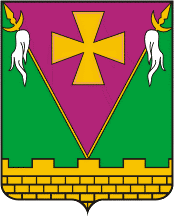 	ПРОЕКТАДМИНИСТРАЦИЯ ЮЖНО-КУБАНСКОГО                                 СЕЛЬСКОГО ПОСЕЛЕНИЯ ДИНСКОГО РАЙОНАПОСТАНОВЛЕНИЕот ____________                                                                                        		№_____поселок ЮжныйО присвоении адреса земельным участкам с кадастровыми номерами: 23:07:0302000:4773,23:07:0302000:4774, 23:07:0302000:4779 В соответствии с постановлением Правительства Российской Федерации от 19.11.2014 № 1221 «Об утверждении Правил присвоения, изменения и аннулирования адресов», постановлением администрации Южно-Кубанского сельского поселения Динского района от 01.02.2019 № 27 «Об утверждении административного регламента предоставления муниципальной услуги «Присвоение, изменение и аннулирование адреса», Уставом Южно-Кубанского сельского поселения Динского района, на основании заявления Алимовой Юлии Валерьевны от 27.02.2020, п о с т а н о в л я ю:1. Согласно адресному плану и схеме расположения земельному участку с кадастровым номером 23:07:0302000:4773, площадью 409 кв.м, расположенному по адресу: Краснодарский край, Динской р-н, в границах птицефабрики «Кубанская», принадлежащему на праве собственности Алимовой Юлии Валерьевне, согласно записи о государственной регистрации права от 19.02.2020 № 23:07:0302000:4773-23/031/2020-3, присвоить адрес: Российская Федерация, Краснодарский край, Динской муниципальный район, сельское поселение Южно-Кубанское, Южный поселок, Рассветная улица, 28.2. Согласно адресному плану и схеме расположения земельному участку с кадастровым номером 23:07:0302000:4774, площадью 409 кв.м, расположенному по адресу: Краснодарский край, Динской р-н, в границах птицефабрики «Кубанская», принадлежащему на праве собственности Алимовой Юлии Валерьевне, согласно записи о государственной регистрации права от 19.02.2020 № 23:07:0302000:4774-23/031/2020-3, присвоить адрес: Российская Федерация, Краснодарский край, Динской муниципальный район, сельское поселение Южно-Кубанское, Южный поселок, Рассветная улица, 30.3. Согласно адресному плану и схеме расположения земельному участку с кадастровым номером 23:07:0302000:4779, площадью 409 кв.м, расположенному по адресу: Краснодарский край, Динской р-н, в границах птицефабрики «Кубанская», принадлежащему на праве собственности Алимовой Юлии Валерьевне, согласно записи о государственной регистрации права от 19.02.2020 № 23:07:0302000:4779-23/031/2020-3, присвоить адрес: Российская Федерация, Краснодарский край, Динской муниципальный район, сельское поселение Южно-Кубанское, Южный поселок, Рассветная улица, 32.4. Всем службам внести изменения в техническую и правовую документацию.5.   Постановление вступает в силу со дня его подписания.Глава Южно-Кубанского сельского поселения                                                                               А.А. УмановЛИСТ СОГЛАСОВАНИЯпроекта постановления администрации Южно-Кубанского сельскогопоселения Динского района от_______________  №_______«О присвоении адреса земельным участкам с кадастровыми номерами: 23:07:0302000:4773,23:07:0302000:4774, 23:07:0302000:4779»Проект внесен:Отделом жилищно-коммунального хозяйства администрации Южно-Кубанскогосельского поселения Динского районаНачальник отделаИ.Е. КабашныйСоставитель проекта:Начальник отдела жилищно-коммунального хозяйстваИ.Е. КабашныйПроект согласован:Специалист 2 категории общего отделаЕ.Н. ПухачевНачальник общего отдела администрации Южно-Кубанскогосельского поселения Динского районаА.И. Лебедь